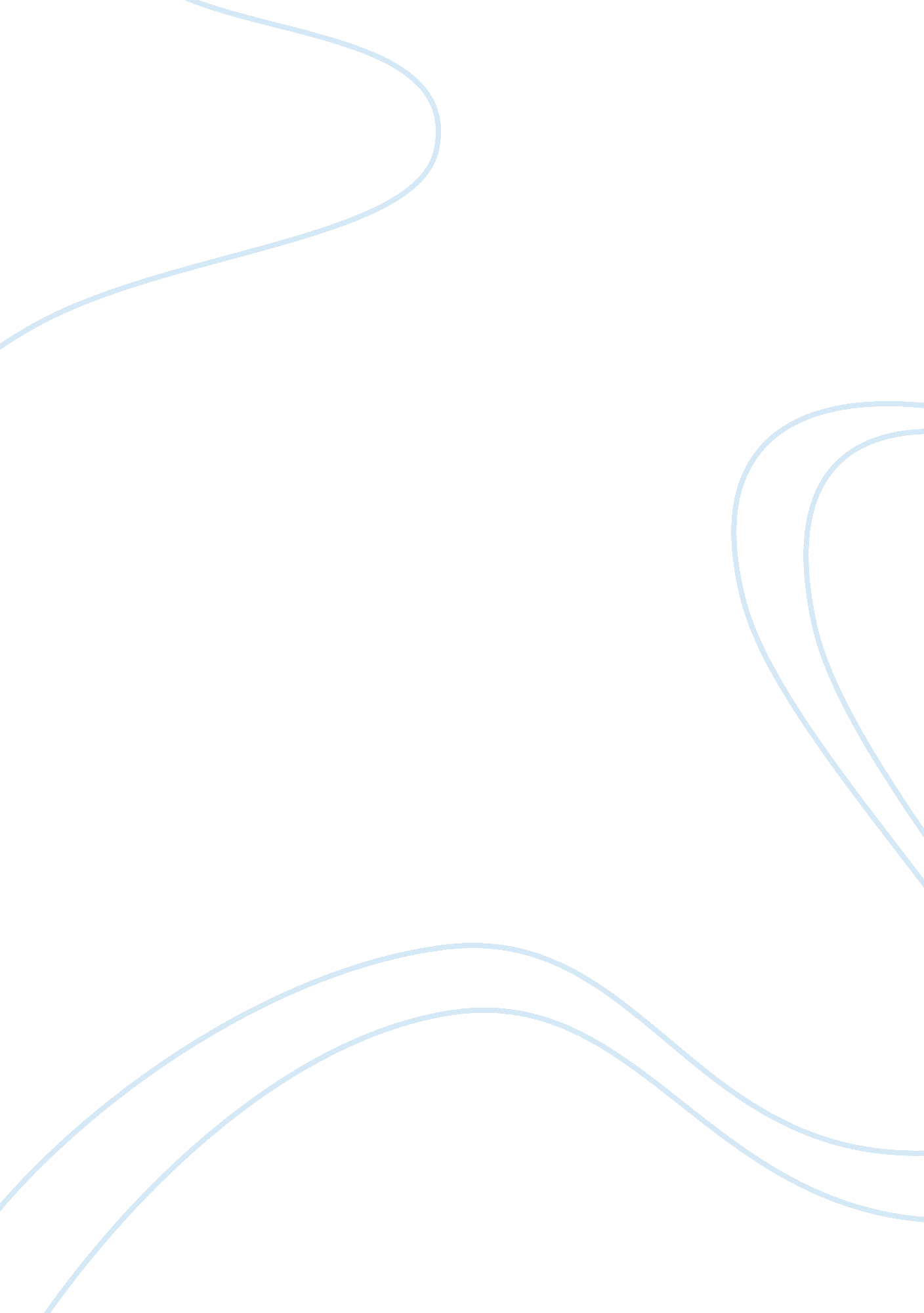 Managerial economics case study essay adeccoBusiness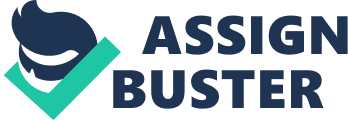 Below we can Tina out ten Key counterblasts AT Bounded Rationality As both management and individuals probably are bounded by the limits of their win knowledge, so there is the uncertainty will be happen once the management doesn’t have enough information to make the decision or the individuals also will be bounded in their rationality because the shortage of information. Two parties of the coordination have the fully information. But if they couldn’t prefect use them in the process in each step of the co-work, the highly risk of the uncertainty and complexity will cause higher costs. This is opposite direction for each party which they are trying to minimize the bounded rationality. Opportunism and Trust Between the parties of exchanging, the asymmetric information is arising because of the seller will have more information than the buyer, this can lead the seller have more advantage in the dealing. The using a situation to one’s best advantage, the consequence we called Opportunism. The relationship between different organizations on the value chain also is very important; it should be built on trust. Now in the market, lots of organizations use the business philosophies such as Just in Time TIT) and Total Quality Management (TTS) to manage the value chain. To reduce the transaction cost connected to opportunism, close relationship between different organizations need to build up in business exchanging in nowadays. The cooperation between organizations now is not the traditional relation between seller and buyer formerly. They need to do closely cooperation like internal departments and they are always looking forward win-win situation. So the firm calls the vendors as the partners but not the supplier at all as previously. The trust principle is trying to reduce the opportunism in the dealing between organizations. Asset Specificity The ETC definition is to reduce the cost or improve the efficiency by use the market transaction instead of internal production. Each transaction, the organization has a clear goal to satisfy their business development. Most of the time, the organization doesn’t want to invest a specific asset when it has no value in an alternative use. For this kind of event, they will use the market transaction. For the partner they will deal with, should be evaluated the cost and efficiency compare with internal production if the organization invest this specific asset. Analyze the Vertical Boundaries of Deco’s Clients We will use Deco’s clients as a sample to analyze the vertical boundaries. As our global key business is the staffing either temporary or contract base, actually we are ten suppler AT our 1 u clients every clay. Every clay tenure are / u temporary and contract staffs are working for our clients on their site for different projects, the assignments will take an hour to many years. Details of our company we can find from the Appendices. So the clients would like to use the temporary and contract staffing services, this helps them not only to supply the labor for the periods of increased work pressure. And also helps to reduce the cost of non-required workforce in the future. Make or Buy Bespeak (1 5th Edition) defined that A firm’s decision to perform an activity itself or to purchase it from an independent firm is called a make-or-buy decision. “ Make” means that the firm performs the activities itself; “ Buy’ means it relies on an independent firm to perform the activity, perhaps under contract. Now let’s use the make or buy concept to evaluate our clients hire staffs directly or use our services. The temporary and contract staffing services not only reduce the cost for long term IEEE, but also reduce the risk of legal caused probably. Our services also improve our client’s efficiency at same time. Efficiency So the client needs to have Temporary or Contract staffing services, because they have evaluated the efficiency compare with hire staff directly or use our services. In the developed countries – such as our biggest market French, most of the mothers will quit the permanent Job after have kids. They need to take care of both the young baby and house work. Flexible Job opportunity will be more interesting for them, so we have more than 200, 000 candidate registered in our database in Paris. We can assign the temporary or contract staff to start work at client side within few hours. This really helped our client to save the time on the candidate sourcing and selection. Sometimes the clients also will hire our temporary / contract staffs as permanent staff after long term observation. We called this kind of hiring as secondly placement. Legal issue If the client hired staffs permanently, the client need to ask them go if the project closed or the business changed under the uncertainty business environment globally. The client also will face the legal challenge issue from their redundant according to the different labor law in different countries as most of our clients are multinational companies. It’s the biggest challenge for our clients to understand the labor law in each country and territory. So using the contract staffing will reduce the legal risk probably. For the new market our client entered, most of the time they will use the contract staffing to reduce the legal risk. After our client pick up the knowledge of the labor law in the local market, the client also will hire our Temporary / contract staffs permanently by secondly placement to reduce the first ring risk. Cost Same Assumption which we Just mentioned, we will see the determination compensation for permanent staff reduction will be very high if client do redundant after the project finished. Using our services will saving the cost potentially. If it is project base workforce needs, the HRS and Finance department need to work together, to find out which approaches cost will be higher compare they hire the workforce directly with using Adduce staffing services. Obviously for the short term workforce needs, ten cost wall De lower IT use our services. I en evaluation wall De complicate or the case if the client need year base workforce hiring, the cost on the P&L will be higher monthly if use our services. But for the cost of the potential risk caused, it still is higher if the clients hire the workforce directly. Make or Buy Dilemma Is it possible to use our services for all kind of workforce needs? Definitely the answer is not! There are two sides we should consider for this question. Cost Evaluation First we need to do the cost comparison for the event if the event needs workforce support for a long term project. For instance, Ruche need to set up a global IT purport team for their global business both in Switzerland and China. They proposed to set up the infrastructure of IT to support their R&D, Commerce, Sales and Logistic. The system also needs to support their Finance, HRS, Admit, and etc. Support functions. The project needs to take 5 years, the lesson they need to face is to hire the IT engineers directly by Ruche, or use the contract staffing such us Deco’s services. The HRS department and Finance department need to work together to evaluate the cost for different choice. They should put the estimated cost for the staff attendance compare with the service cost of using our service. Position’s importance evaluation Also we need to think about the how key is the workforce we are looking for. Most of the time, for the non-key positions which also only have the general skill required, using our services will be more efficient as we have a huge candidates date, and the candidate can on board any time once the clients pass the order to us. Quinn (1999) notes that a company develops a true best-in-world core competency, it never outsource it. All of the clients have their core competency, the workforce working on his core competency directly is their key capability, for this kind of vacancy, absolutely they need to hire directly. For the departments which are essential but not core, it’s optional to use our services. But for the Non-core positions, like sales forces, junior support function like office admit, Security guys, blue collars. It’s better to use our services. Make-or-Buy decision The below illustration can help our clients to k how to make decision whether use our services or hire staffs directly for any needs of workforce. Conclusion on ten sloes AT Tall’s revolution Ana management Demeanor, Is quite unhelpful analyst tool for the decision maker. This will support to make the decision of make-or- buy for the internal production or buy from market. Deco’s case is a good example for us to understand the ETC concept. To be more competitive in the market, modern firms need to care about interaction between firm’s internal structures and external firm boundaries, to make sure the coordination smoothly both sides with their business scope in the value chain. The lose-lose cooperation was out of date in the modern business cooperation. Nowadays, we are looking forward win-win cooperation closely with both the vendors ND clients. 